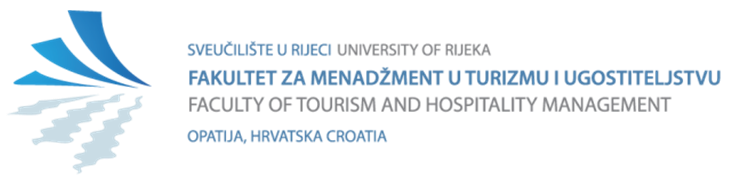 UPISNI LISTDiplomski sveučilišni studijMENADŽMENT U TURIZMUakademska godina 2021./2022.SMJEROVI STUDIJSKOG PROGRAMA:U Opatiji, Potpis odgovorne osobeMatični broj studenta:Broj mobitela:e-mail adresaIME I PREZIME STUDENTA:Datum rođenja:Točna adresa stalnog boravka izvan mjesta školovanja:Adresa u mjestu studija:Državljanstvo:Godina studija:11Status studenta (označi):redoviti    izvanredni    Prima li stipendiju, studentski kredit ili potporu i od koga:Da li je završio ili polazio drugi fakultet ili višu školu:Da li je u radnom odnosu i kod koga:SMJERRedni broj prioriteta od 1 do 2Kandidat odabire smjer na način da prema osobnom izboru upisuje broj 1 uz prioritetni željeni smjer, a nakon toga broj 2 za drugi smjer.Prioritet pri upisu željenog smjera imaju kandidati s većim brojem bodova na rang listi do popunjavanja upisne kvote na smjeru. Nakon popunjavanja kvote izabranog smjera, kandidat koji nije upisao prioritetni željeni smjer, moći će upisati drugi smjer do popunjavanja upisne kvote.Menadžment događaja i slobodnog vremenaRedni broj prioriteta od 1 do 2Menadžment turističke destinacijeRedni broj prioriteta od 1 do 2	Ime i prezimeMatični broj studenta ili OIB (1. godina studija)Matični broj studenta ili OIB (1. godina studija)Matični broj studenta ili OIB (1. godina studija)Matični broj studenta ili OIB (1. godina studija)Zimski semestarZimski semestarZimski semestarZimski semestarZimski semestarZimski semestarZimski semestarNastavnikPredmet koji upisujePredmet koji upisujeBroj tjednih satiBroj tjednih satiBroj tjednih satiECTS predmetaNastavnikPredmet koji upisujePredmet koji upisujePVS ECTS predmetaizv. prof. dr. sc. Marinela Krstinić NižićNacionalna ekonomija Nacionalna ekonomija 150153izv. prof. dr. sc. Marko PerićMenadžment  projekata u turizmuMenadžment  projekata u turizmu300306prof. dr. sc. Dora Smolčić JurdanaTurističko planiranje i razvojTurističko planiranje i razvoj300306Obvezni predmeti smjera Menadžment događaja i slobodnog vremenaObvezni predmeti smjera Menadžment događaja i slobodnog vremenaObvezni predmeti smjera Menadžment događaja i slobodnog vremenaObvezni predmeti smjera Menadžment događaja i slobodnog vremenaObvezni predmeti smjera Menadžment događaja i slobodnog vremenaObvezni predmeti smjera Menadžment događaja i slobodnog vremenaObvezni predmeti smjera Menadžment događaja i slobodnog vremenaprof. dr. sc. Danijela GračanKongresni turizam Kongresni turizam 300306doc. dr. sc. Ivana IvančićAnimacija u turizmuAnimacija u turizmu300306Obvezni predmeti smjera Menadžment turističke destinacijeObvezni predmeti smjera Menadžment turističke destinacijeObvezni predmeti smjera Menadžment turističke destinacijeObvezni predmeti smjera Menadžment turističke destinacijeObvezni predmeti smjera Menadžment turističke destinacijeObvezni predmeti smjera Menadžment turističke destinacijeObvezni predmeti smjera Menadžment turističke destinacijeprof. dr. sc. Lorena BašanMarketing turističke destinacijeMarketing turističke destinacije300306izv. prof. dr. sc. Dina LončarićPonašanje potrošača u turizmuPonašanje potrošača u turizmu300306Izborni kolegij:Izborni kolegij:150153Ljetni semestarLjetni semestarLjetni semestarLjetni semestarLjetni semestarLjetni semestarLjetni semestarNastavnikPredmet koji upisujePredmet koji upisujeBroj tjednih satiBroj tjednih satiBroj tjednih satiECTS predmetaNastavnikPredmet koji upisujePredmet koji upisujePVS ECTS predmetaprof. dr. sc. Tea BaldigaraEkonometrija Ekonometrija 303006Obvezni predmeti smjera Menadžment događaja i slobodnog vremenaObvezni predmeti smjera Menadžment događaja i slobodnog vremenaObvezni predmeti smjera Menadžment događaja i slobodnog vremenaObvezni predmeti smjera Menadžment događaja i slobodnog vremenaObvezni predmeti smjera Menadžment događaja i slobodnog vremenaObvezni predmeti smjera Menadžment događaja i slobodnog vremenaObvezni predmeti smjera Menadžment događaja i slobodnog vremenaprof. dr. sc. Ines MilohnićMenadžment događajaMenadžment događaja300306prof. dr. sc. Nadia PaviaOrganizacija slobodnog vremenaOrganizacija slobodnog vremena300306Obvezni predmeti smjera Menadžment turističke destinacijeObvezni predmeti smjera Menadžment turističke destinacijeObvezni predmeti smjera Menadžment turističke destinacijeObvezni predmeti smjera Menadžment turističke destinacijeObvezni predmeti smjera Menadžment turističke destinacijeObvezni predmeti smjera Menadžment turističke destinacijeObvezni predmeti smjera Menadžment turističke destinacijeprof. dr. sc. Edna Mrnjavacdoc. dr. sc. Nataša SlavićLogistika u turizmuLogistika u turizmu300306prof. dr. sc. Daniela GračanOrganizacija turizma i turistička politikaOrganizacija turizma i turistička politika300306Izborni kolegij:Izborni kolegij:150153Diplomski radDiplomski rad9UKUPNO ECTS bodova:UKUPNO ECTS bodova:UKUPNO ECTS bodova:UKUPNO ECTS bodova:UKUPNO ECTS bodova:UKUPNO ECTS bodova:60